QUALIFIED PERSONRandy Craig Wastewater Treatment Plant SupervisorDATE PREPARED2018-12-13TECHNICAL INFORMATION BYKelly Kaye Bsc, Randy Craig, Jason Jeffrey TECHNICAL INFORMATION BYKelly Kaye Bsc, Randy Craig, Jason Jeffrey        INDEX OF SECTIONS       INDEX OF SECTIONS       INDEX OF SECTIONSScopeDescription of SpaceLimitationsEquipment & PPE Summary ChecklistOverall Atmospheric Hazard RatingHazard Identification & Risk AssessmentPlanning & PreparationIsolation & LockoutVentilationAtmospheric MonitoringEquipment & PPESupplementary InstructionsRescue PlanSCOPEThis Confined Space Entry Procedure and Rescue Plan are to be used for entry for the purpose of inspection and routine maintenance within a Sewer Lift Station with a mid-level platform when workers DO NOT descent below the platform into the wet well.  Typical work procedures include:Discharge piping repairs or replacement above gratingIsolation valve maintenance, repairs or replacement Check valve maintenance, repairs or replacementFlygt bulb maintenance, repairs or replacementUltrasonic maintenance, repairs or replacementPressure gauge and or pressure transmitter maintenance, repairs or replacementDrilling in mounting brackets for instrumentation above the gratingWork in the station above the wet well that does not require the station be emptied and isolated from influent sewage will be accomplished with workers staying attached to a fall protection device (Type 3 SRL).  The pumps will remain energized to ensure sewage levels are controlled.  If the sewage level rises within 2 feet of the worker the entry will be aborted.Sewer lift Stations Included in this group include:AddressLee Avenue3601 ParkviewWilson Street331 Wilson StreetMarina (Front Street)201 Marina WaySouth Okanagan Events Center400 Alberni StreetDESCRIPTION OF SPACE 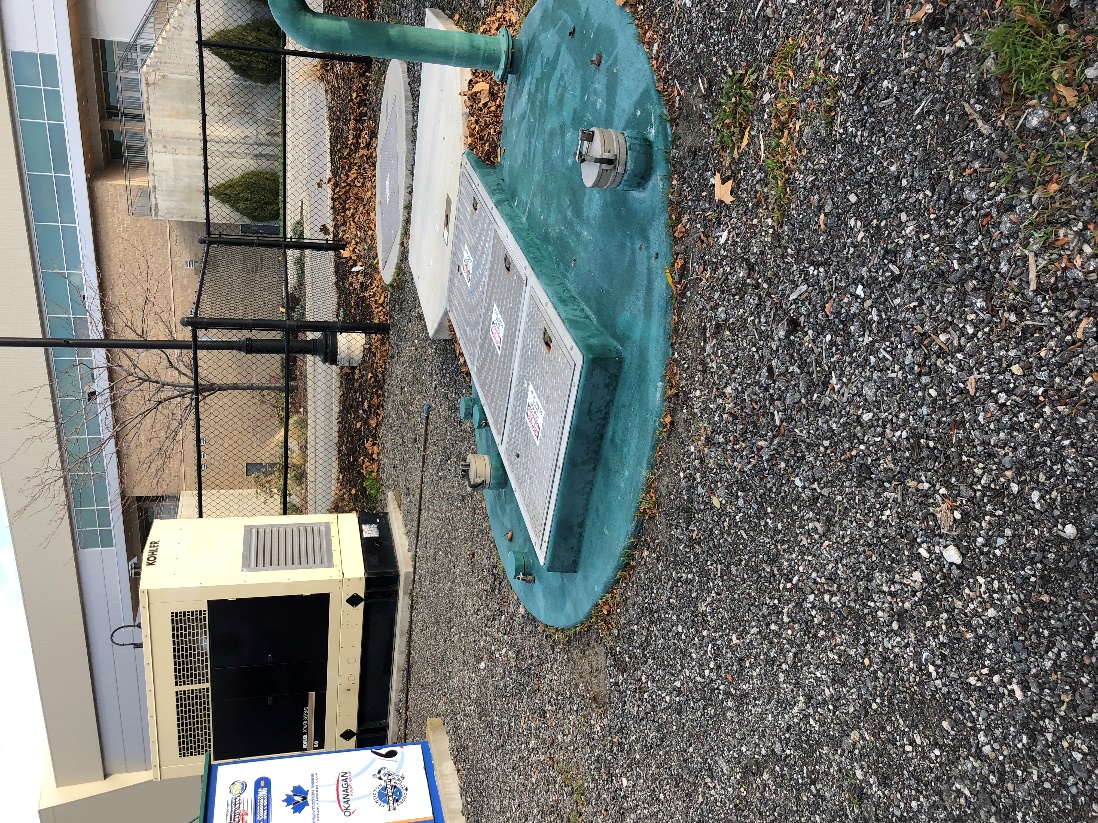 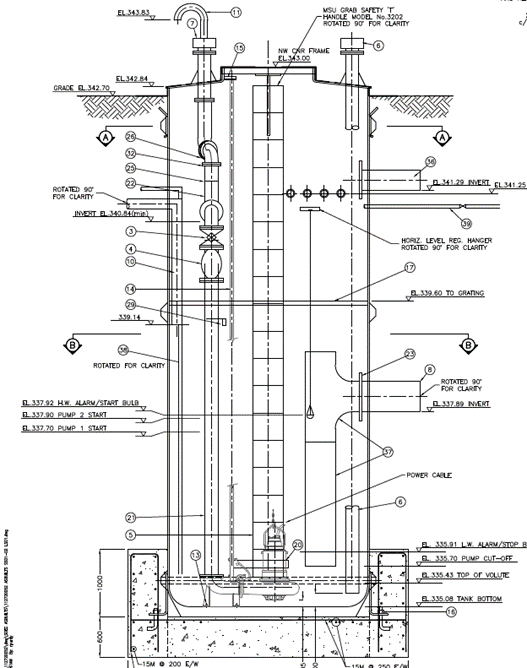 LIMITATIONSLIMITATIONSLIMITATIONSThis procedure is for vertical ladder entry into the chamber. Workers will remain within communication of the standby person at all times.This procedure is for vertical ladder entry into the chamber. Workers will remain within communication of the standby person at all times.This procedure is for vertical ladder entry into the chamber. Workers will remain within communication of the standby person at all times.A separate HIRA and Safe Work Procedures will be completed for work activities which may generate additional hazards or influence risk associated with the entry.A separate HIRA and Safe Work Procedures will be completed for work activities which may generate additional hazards or influence risk associated with the entry.A separate HIRA and Safe Work Procedures will be completed for work activities which may generate additional hazards or influence risk associated with the entry.Whenever any of the required supplementary SWPs require a higher level of control or protection than is required by this CSE procedure, the higher level of control/protection will be used.Whenever any of the required supplementary SWPs require a higher level of control or protection than is required by this CSE procedure, the higher level of control/protection will be used.Whenever any of the required supplementary SWPs require a higher level of control or protection than is required by this CSE procedure, the higher level of control/protection will be used.EQUIPMENT & PPE SUMARY (all equipment must be inspected and confirmed in good working order)EQUIPMENT & PPE SUMARY (all equipment must be inspected and confirmed in good working order)Full Body Harness with Dorsal D-ringBypass Truck / Vacuum TrucksVentilation Fan:  Americ VAF 3000 Minimum 65m3/minute, 12” diameter, 1 x 90o bend @ Lee & SOECAllegro STFJ-08B 21.5 m3 / minute, 8” diameter, 1 x 900 bend @ Wilson & MarinaRubber (Nitrile) work glovesHardhat (with chin strap for entrant)2 x ISE M 40 one with built in pump and one passive – O2, H2S, CO, LELIntrinsically Safe Portable Lighting as requiredTripod / Davit Arm with winch and Type 3 SRLRaingear / Cotton Coveralls / Tyvek Lockout Devices; Personal Locks / Scissors /TagsHigh visibility clothingLevel 1 First Aid KitCSA Steel toed boots – good tread & ankle protectionSharps Container and TongsFull face APR with OV.AG / HEPA cartridges Decontamination Supplies – water, soap, rags, etc.All Electrical Equipment must be GFCI Protected.OVERALL ATMOSPHERIC HAZARD RATINGMODERATE - is not clean respirable air but is not likely to impair the ability of the worker to escape unaided from the confined space, in the event of a failure of the ventilation system. HAZARD IDENTIFICATION AND RISK ASSESSMENTPLANNING & PREPARATIONPLANNING & PREPARATIONSecure work area. Wear high visibility (hi-vis) clothing.Secure work area. Wear high visibility (hi-vis) clothing.Ensure vehicles are positioned away from fan air intake, turn off engines if possible.Ensure vehicles are positioned away from fan air intake, turn off engines if possible.A minimum of 2 workers must be onsite to perform this entry.A minimum of 2 workers must be onsite to perform this entry.Inspect all equipment & PPE to ensure everything is good working order.Inspect all equipment & PPE to ensure everything is good working order.Ensure Traffic Control is in place as required.Ensure Traffic Control is in place as required.Conduct a tailboard meeting with all workers involved to review: This procedure prior to starting entryThe scope and staging on the tasks to be performed on site and in the spaceAny applicable safe work procedures to be used in conjunction with the entryCheck surroundings for any changes in conditions or obstructions in the working areaDiscuss Rescue Plan – refer to section MConduct a tailboard meeting with all workers involved to review: This procedure prior to starting entryThe scope and staging on the tasks to be performed on site and in the spaceAny applicable safe work procedures to be used in conjunction with the entryCheck surroundings for any changes in conditions or obstructions in the working areaDiscuss Rescue Plan – refer to section MStart the Confined Space Entry Permit and ensure all documents are on site (Safe Work Procedures, WSBC Terms of Acceptance…..). Start the Confined Space Entry Permit and ensure all documents are on site (Safe Work Procedures, WSBC Terms of Acceptance…..). Call Dispatch at 250-490-2305 and report: City of PentictonConfined Space Entry Your NameAddress of WorkDuration of Work.Call Dispatch at 250-490-2305 and report: City of PentictonConfined Space Entry Your NameAddress of WorkDuration of Work.ISOLATION & LOCKOUTISOLATION & LOCKOUTIsolation is not possible as per WSBC 9.18.  WSBC Terms of Acceptance for Alternate Measures must be on site.Isolation is not possible as per WSBC 9.18.  WSBC Terms of Acceptance for Alternate Measures must be on site.Pumps will remain energized to control sewage levels in the station.Pumps will remain energized to control sewage levels in the station.An electrician must verify there is no ground faults prior to entryAn electrician must verify there is no ground faults prior to entryVENTILATIONVENTILATIONFan Specification: Lee & SOECMinimum:  65 m3/minuteMinimum:  15 ft., 12” dia. ductMaximum:  1 bendDeliver minimum 39 m3 /minute to workerFan Specification:  Wilson & Marina Minimum: 21.5 m3 / minuteMinimum 15’, 8” diameter ductingMaximum: 1 BendDeliver minimum 11 m3/minute to workerConfirm ventilation fan specification/output (review label on fan).Confirm ventilation fan specification/output (review label on fan).Position blower at the area of occupation, (Reference CSE Permit before starting blower)Position blower at the area of occupation, (Reference CSE Permit before starting blower)Position the end of the duct close to the bottom of the space.  Orient ducting outlet to promote effective air mixing in all areas of the space.Position the end of the duct close to the bottom of the space.  Orient ducting outlet to promote effective air mixing in all areas of the space.Only push air into the space.  Do not pull air out of space.Only push air into the space.  Do not pull air out of space.Place ventilation ducting as close to the worker as possible.Place ventilation ducting as close to the worker as possible.Space must be continuously ventilated while workers are inside.Space must be continuously ventilated while workers are inside.If ventilation fails, exit space immediately.  Only re-enter after it is checked and re-established.If ventilation fails, exit space immediately.  Only re-enter after it is checked and re-established.ATMOSPHERIC MONITORINGATMOSPHERIC MONITORINGALARM SETTINGS ALARM SETTINGS CO:   13 ppmH2S:   5 ppmLEL:   low 5% High: 10%O2:     low = 20.4 %;   high = 23.0 %Ensure monitor is calibrated.Ensure monitor is calibrated.Monitor must be bump tested on day of entry, prior to use.Monitor must be bump tested on day of entry, prior to use.Clear peaks and zero monitor in fresh air prior to use.Clear peaks and zero monitor in fresh air prior to use.Conduct pick test around access point before opening.Conduct pick test around access point before opening.Pre-entry test atmosphere to bottom of space (all levels/areas of space) – use gas detector with built in pump and tubing. Allow two seconds per foot of tubing to allow for the sample to travel to the monitor’s sensors.Pre-entry test atmosphere to bottom of space (all levels/areas of space) – use gas detector with built in pump and tubing. Allow two seconds per foot of tubing to allow for the sample to travel to the monitor’s sensors.Atmosphere must be continuously monitored while workers are inside the space.Atmosphere must be continuously monitored while workers are inside the space.Readings must be recorded every twenty minutes while workers are inside the space (minimum).Readings must be recorded every twenty minutes while workers are inside the space (minimum).All monitor readings must be recorded on the confined space entry permit.All monitor readings must be recorded on the confined space entry permit.Pre-entry testing must be repeated before re-entry if workers vacate the space.Pre-entry testing must be repeated before re-entry if workers vacate the space.If the monitor alarms at any time, immediately exit the space and investigate why monitor went into alarm mode:Reassess the position of the ventilation fan is away from any contaminants and continue with ventilationReassess that the monitor is working properly; confirm readings in the space with backup monitorOnly re-enter space after the alarm has been investigated and the readings return to acceptable ranges If monitor continues to alarm, contact the qualified person (QP)If the monitor alarms at any time, immediately exit the space and investigate why monitor went into alarm mode:Reassess the position of the ventilation fan is away from any contaminants and continue with ventilationReassess that the monitor is working properly; confirm readings in the space with backup monitorOnly re-enter space after the alarm has been investigated and the readings return to acceptable ranges If monitor continues to alarm, contact the qualified person (QP)EQUIPMENT & PPEEQUIPMENT & PPESet up Pelsue Davit rescue arm or Tripod / Type 3 SRL & Winch over access point.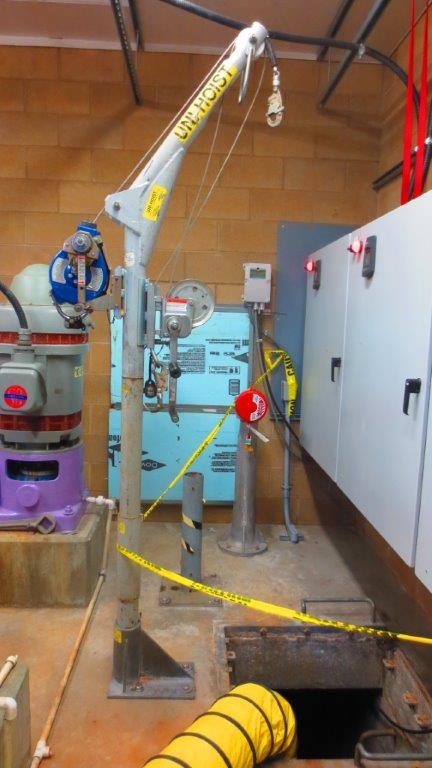 Set up Pelsue Davit rescue arm or Tripod / Type 3 SRL & Winch over access point.Set up ventilation system as per specifications in Section I.  Ensure no more than 2 bends (90o) in the ducting.Set up ventilation system as per specifications in Section I.  Ensure no more than 2 bends (90o) in the ducting.Entrants must wear a harness with a dorsal D-ring during entry.  Entrants to be connected to dorsal D-ring to SRL throughout the entry. Entrants must wear a harness with a dorsal D-ring during entry.  Entrants to be connected to dorsal D-ring to SRL throughout the entry. Ensure ladder extends 3 feet above access plane and is secured. Maintain 3-point contact while on ladder.Ensure ladder extends 3 feet above access plane and is secured. Maintain 3-point contact while on ladder.Entrants / Workers must wear a hard hat with chin strap and all protective clothingEntrants / Workers must wear a hard hat with chin strap and all protective clothingEntrants / Workers must wear CSA rated rubber boots/hip waders with good tread.Entrants / Workers must wear CSA rated rubber boots/hip waders with good tread.SUPPLEMENTARY INSTRUCTIONSA standby person will be designated by the responsible supervisor and must:be stationed at entrance of space while it is occupied,visually observe and check on the well-being of workers in the space every twenty minutes (minimum)prevent any unauthorized entry and manage all lines, equipment, and tools at entry pointrecord atmospheric monitor readingshave a radio/cell phone as means to communicate / check in Visually inspect each space for any hazards (as per the HIRA) prior to and during entry.  Visually inspect sump to ensure sewage is at a low level. Avoid contact with sewage; wear nitrile gloves to avoid sewage contact.Entrants / Workers will be aware of their surroundings.  Any new hazards found must be reported to supervisor.Entrants / Workers and standby person will communicate verbal via radio or hand signals.  Ensure communication is effective.Raise and lower tools and equipment in a secure manner (i.e., safety bucket).  Ensure good housekeeping around openings and within space.Working surfaces may be slippery.  Wear CSA approved footwear with good treads and use caution.Avoid working in awkward positions for long durations by taking frequent breaks.  Good body positioning.In case of accidental contact with sewage (eyes, mouth, non-intact skin), decontaminate.Upon exiting the space, wash and clean up all tools, equipment & PPE.  Wash hands and face.Call dispatch at 250-490-2305 and inform them when the work is completed RESCUE PLANRESCUE PLANRESCUE PLANPersonnelRoleResponsibility	As noted on the Confined Space Entry PermitRescue TeamConfined Space Team Personnel will assume the role of coordinating rescue efforts at the site in the event of an incident until the injured is safely out of the confined space. In the event a worker requires advanced first aid the Fire Department is on Standby as a backup rescue team.As noted on the Confined Space Entry PermitFirst Aid Attendant / RescuerOne of the site personnel with a first aid certificate will provide first aid.As noted on the Confined Space Entry PermitStandby PersonDesignated worker, who communicates with the entry personnel, is stationed at entry point, manages lines, summons rescue personnel and keeps records of entry personnel and atmospheric readings. Confined Space Entry Rescue Plan:  VERTICAL RESCUESet up rescue equipment. All equipment must be fully set up and inspected prior to entry.    Note: Entrants will be connected to the SRL throughout the entry.On Initiation of RescueIn the event of an emergency of any type in the confined space, entrants in the space will evacuate the space.All confined space team members must know their duties and responsibilities.  These must be reviewed during the tailboard meeting. If a worker is injured or is otherwise unable to leave the space, the standby person will call dispatch at 250-490-2305 & give the exact location of the incident (listed on confined space entry permit).The Standby Person will:Never enter the tank to perform a rescue.  Lift the injured worker from the tank utilizing the Type 3 SRL in the winch mode.The OFAA will:Maintain basic care of the patient until the ambulance service is on site.If the situation is life-threatening, secure and move the injured worker to ground level for transfer to the ambulance service.Record the patient’s vital signs and any treatment of life-threatening observations immediately following the rapid body search.The confined space will continue to be ventilated in accordance with this procedure and the atmosphere continuously monitored to maintain atmospheric readings in accordance with the confined space entry permit.Workers requiring medical treatment will be transported to the nearest Hospital or  as noted on the Confined Space Entry Permit (Injured/rescued workers must not transport themselves to seek medical attention).Inform the supervisor when the rescue operation is completed, secure the scene and await further direction.